О выплатах руководителям органов территориального общественного самоуправления Старонижестеблиевского сельского поселения Красноармейского районаВ соответствии с Гражданским кодексом Российской Федерации, Федеральным законом от 6 октября 2003 года № 131-ФЗ «Об общих принципах организации местного самоуправления в Российской Федерации», Устава Старонижестеблиевского сельскому поселению Красноармейского района:         1. Отделу по бухгалтерскому учету и финансам администрации Старонижестеблиевского сельского поселения (Коваленко) произвести выплату руководителям органов ТОС Старонижестеблиевского сельскому поселению Красноармейского района за 3 квартал 2022 года. (приложения 1)2. Контроль за выполнением настоящего распоряжения оставляю за собой.3. Распоряжение вступает в силу со дня его подписания. ГлаваСтаронижестеблиевского сельского поселенияКрасноармейского района 	                                                             В.В. НовакПриложение к распоряжению администрацииСтаронижестеблиевскогосельского поселенияКрасноармейского района       от             2022 года  №       СПИСОКруководителей органов территориального общественного самоуправления Старонижестеблиевского сельского поселенияКрасноармейского районаНачальник отдела по бухгалтерскому учету и финансам,главный бухгалтер администрации  Старонижестеблиевского сельского поселенияКрасноармейского района                                                            Т.А. Коваленко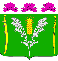 АДМИНИСТРАЦИЯСТАРОНИЖЕСТЕБЛИЕВСКОГО СЕЛЬСКОГО ПОСЕЛЕНИЯ КРАСНОАРМЕЙСКОГО РАЙОНАРАСПОРЯЖЕНИЕАДМИНИСТРАЦИЯСТАРОНИЖЕСТЕБЛИЕВСКОГО СЕЛЬСКОГО ПОСЕЛЕНИЯ КРАСНОАРМЕЙСКОГО РАЙОНАРАСПОРЯЖЕНИЕАДМИНИСТРАЦИЯСТАРОНИЖЕСТЕБЛИЕВСКОГО СЕЛЬСКОГО ПОСЕЛЕНИЯ КРАСНОАРМЕЙСКОГО РАЙОНАРАСПОРЯЖЕНИЕ«__05__»__10____2022 г.№ 59-р____станица Старонижестеблиевскаястаница Старонижестеблиевскаястаница Старонижестеблиевская№ п\пФамилия Имя ОтчествоМесто жительстваСумма(руб.)Гаговский Анатолий ПрокофьевичСтаница Старонижестеблиевская,ул. Мира, 663 000,00Голубева Наталья ДмитриевнаСтаница Старонижестеблиевская, ПМК-13, д.2, кв.43000,00Демченко Галина Павловнахутор Крупской, ул. Молодежная, 103 000,00Кравченко Владимир АлександровичСтаница Старонижестеблиевская, ул. Чигрина, 1033 000,00Левина Лидия ПетровнаСтаница Старонижестеблиевская,ул. Лермонтова, 73000,00Мухина Анна АлексеевнаСтаница Старонижестеблиевская, ул. Хлеборобная, 1693 000,00Нестеренко Валентин ПетровичСтаница Старонижестеблиевская, ул. Крупской, 6а3 000,00Перепелицина Светлана ГригорьевнаСтаница Старонижестеблиевская, ул. Пролетарская, 753 000,00Рыжова Светлана ИвановнаСтаница Старонижестеблиевская, ул. Кубанская, 28/23 000,00Семик Юрий Николаевичхутор Отрубные, ул. Степная, 1503 000,00Чернобривец Людмила ИвановнаСтаница Старонижестеблиевская, ул. Кольцова, 233 000,00Чигрин Елена АлексеевнаСтаница Старонижестеблиевская, ул. Стахановская, 313 000,00Шалубин Андрей ВладимировичСтаница Старонижестеблиевская, ул. Крестьянская, 833 000,00